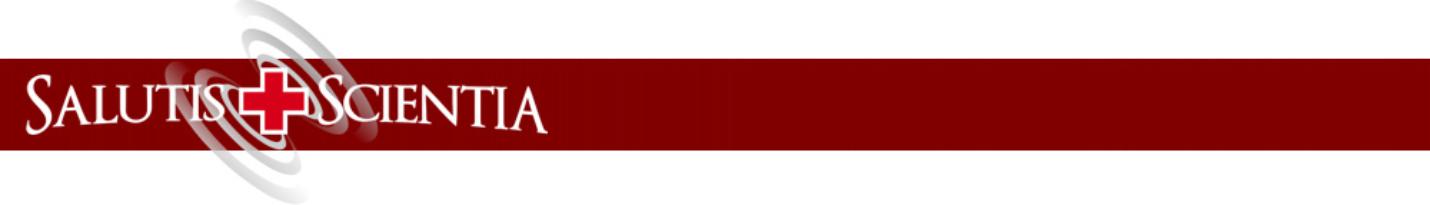 Vol.XX – Mês 2024 Não preencherVerifique as Instruções aos Autores aqui antes de utilizar este modelo. Não alterar fonte, tamanho de letra, cor e espaçamentos. Artigo Original de InvestigaçãoSubmetido em xx.xx.202x; Aceite em xx.xx.202x; Publicado em xx.xx.202x. Não preencher* Correspondência: Nome ApelidoEmail: xxxx@xxx.xxA Salutis Scientia é uma revista internacional de livre acesso, sujeita a revisão por pares, que publica os resultados de investigação em todas as áreas das Ciências da Saúde, incluindo o ensino, e concede uma atenção particular a estudos que contribuam para o conhecimento crítico da realidade portuguesa no âmbito da Cardiopneumologia, Enfermagem, Fisioterapia, Osteopatia, Podologia, e Imagem Médica e Radioterapia3-6.A Salutis Scientia é uma revista internacional de livre acesso, sujeita a revisão por pares, que publica os resultados de investigação em todas as áreas das Ciências da Saúde, incluindo o ensino, e concede uma atenção particular a estudos que contribuam para o conhecimento crítico da realidade portuguesa no âmbito da Cardiopneumologia, Enfermagem, Fisioterapia, Osteopatia, Podologia, e Imagem Médica e Radioterapia1-3, 7. AGRADECIMENTOSEste trabalho foi financiado pelo projeto FCTXXXX.REFERÊNCIASApresentam-se abaixo alguns exemplos mais comuns da formatação que deve utilizar:Artigo até 6 autores (listam-se todos os autores)Artigo com mais de 6 autores (citam-se os 3 primeiros seguidos de et al.)LivroCapítulo de livroDissertação/TeseDocumento on-lineDiário da RepúblicaKlein I, Tidhar D, Kalichman L. Lymphatic treatments after orthopedic surgery or injury: A systematic review. J Bodyw Mov Ther. 2020;24(4):109-117.Kim JH, Cho MR, Park JH, et al. The effects of Kinesiotape on acute lateral ankle sprain: study protocol for a randomized controlled trial. Trials. 2018;19(1):125.Smith P. The emotional labour of nursing revisited. Can nurses still care? Hampshire: Palgrave Macmillan; 2011.Canavarro M. Gravidez e maternidade: Representações e tarefas de desenvolvimento. In: Canavarro, editor. A Psicologia da gravidez e da maternidade. Coimbra: Quarteto, 2001; p. 17-49.Vieira M. A importância ética da decisão no cuidar em Enfermagem. Dissertação de Mestrado em Enfermagem. Lisboa: Universidade Católica Portuguesa - Instituto de Ciências da Saúde; 1994.Organização Mundial de Saúde [OMS]. Dia mundial sem tabaco 2023: cultivar alimentos, não tabaco. 2023. [citada 2023 mês dia]. Disponível em: https://iris.who.int/bitstream/handle/10665/368360/9789240074941-por.pdf?sequence=1Diário da República. Decreto-Lei n.º 48/95 - Diário da República n.º 63/1995, Série I-A de 1995-03-15. [citada 2021 mês dia]. Disponível em: https://dre.pt/dre/legislacao-consolidada/decreto-lei/1995-34437675Tabela 1 – TítuloColocar o texto da legenda aqui.Tabela 2 – TítuloColocar o texto da legenda aqui.Figura 1 – TítuloInserir figura aqui como imagemColocar o texto da legenda aqui.Figura 2 – TítuloInserir figura aqui como imagemColocar o texto da legenda aqui.Título em português (sem maiúsculas no meio do título)Título em inglês (sem maiúsculas no meio do título)Nome Apelido1, Nome Apelido1,2, Nome Apelido2, Nome Apelido3*1 Escola Superior de Saúde da Cruz Vermelha Portuguesa, Área de Ensino de XXXX, Lisboa. xxxxxx@xxxx.xx; xxxx@xxx.xx2 Afiliação, Cidade. xxxx@xxx.xx3 Afiliação, Cidade. xxxx@xxx.xx4 Afiliação, Cidade. xxxx@xxx.xx5 Afiliação, Cidade. xxxx@xxx.xxResumo em português - máximo 250 palavras. Abstract in English - maximum 250 words.PALAVRAS-CHAVE: Palavra 1; palavra 2; palavra 3. (mínimo 3, máximo 7, maiúscula só na 1ª).KEY WORDS: Word 1; word 2; word 3.XXXXXXXXXXXXXXXXXXXXXXXXXXXXXXXXXXXXXXXXXXXXXXXXXXXXXXXXXXXXXXXXXXXXXXXXXXXXXXXXXXXXXXXXXXXXXXXXXXXXXXXXXXXXXXXXXXXXXXXXXXXXXXXXXXXXXXXXXXXXXXXXXXXXXXXXXXXXXXXXXXXXXXXXXXXXXXXXXXXXXXXXXXXXXXXXXXXXXXXXXXXXXXXXXXXXXXXXXXXXXXXXXXXXXXXXXXXXXXXXXXXXXXXXXXXXXXXXXXXXXXXXXXXXXXXXXXXXXXXXXXXXXXXX